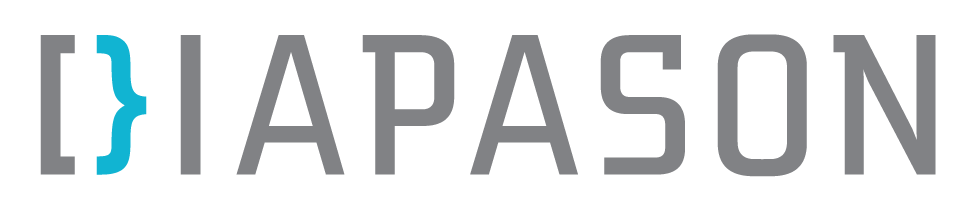 Scénario pédagogique	Informations générales* L’étudiant a accès à Internet.DéroulementClientèleCégepCompétencePréparer sa recherche d’informationDurée estimée35 minutesNiveau recommandéDistinguer les types de document Matériel nécessaire*Tutoriel Choisir le bon type de documentImpressions de l’aide mémoireExemples de documents papier de différents typesTutoriel Choisir le bon type de documentImpressions de l’aide mémoireExemples de documents papier de différents typesTutoriel Choisir le bon type de documentImpressions de l’aide mémoireExemples de documents papier de différents typesActivitéÉtapesMatérielDuréeIntroductionMot de bienvenue.Présenter l’objectif de la séance et le déroulement.Démarrer une courte discussion :Quel type de document est le plus important selon vous pour votre recherche? Pourquoi? (Réponse : tous les documents peuvent être importants)10 minChoisir le bon type de documentInviter les étudiants à se placer en équipe de deux.Leur faire démarrer le tutoriel et les inviter à réaliser uniquement le test des connaissances.Demander le résultat de l’exercice et surtout demander :Quelle question était la plus facile? La plus difficile?En fonction des difficultés rencontrées, les inviter à consulter l’information sur l’un ou l’autre des types de document.Tutoriel Choisir le bon type de document 15 minOù les trouver à la Bibliothèque?Prendre chaque exemple de document dans les mains et leur demander : comment fait-on pour les distinguer?Chariot avec des exemples de documents en format papier15 minConclusionRécupérer les apprentissages.Demander aux étudiants un point qu’ils ont retenu de l’activité. Petit exercice en plénière.Remettre l’aide mémoire aux intéressés.Mot de la fin.Aide mémoire10 min